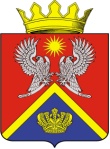 АДМИНИСТРАЦИЯ СУРОВИКИНСКОГО МУНИЦИПАЛЬНОГО РАЙОНА ВОЛГОГРАДСКОЙ ОБЛАСТИПРОЕКТ ПОСТАНОВЛЕНИЯот                                                   № О внесении дополнений в  постановление  администрации   Суровикинского  муниципального района Волгоградской области от  11 октября 2016 г. № 1228	На основании письма начальника Суровикинского межмуниципального филиала ФКУ УИИ УФСИН России по Волгоградской области  от 14 февраля 2022 г. № 35/ТО/25/40-464, руководствуясь Уставом Суровикинского муниципального района Волгоградской области, администрация Суровикинского муниципального района Волгоградской области постановляет:Внести в постановление администрации   Суровикинского  муниципального района Волгоградской области от  11 октября 2016 г.  № 1228 «Об определении мест отбывания наказания лицами, осужденными к исправительным работам и не имеющими основного места работы, а так же видов обязательных работ и объектов, на которых они отбываются лицами, осужденными к обязательным работам, на территории Суровикинского муниципального района Волгоградской области» (далее - постановление) дополнения, дополнив  приложение 1 к постановлению «Перечень объектов, на которых отбывается наказание лицами, осужденными к обязательным работам, на территории Суровикинского муниципального района Волгоградской области» пунктом 14 следующего содержания:Настоящее постановление вступает в силу после его официального опубликования в общественно-политической газете Суровикинского района «Заря».Глава  Суровикинскогомуниципального района 		                                               Р.А. Слива			      «14.МКУ «Служба хозяйственного обеспечения администрации Новомаксимовского сельского поселения» администрации Новомаксимовского сельского поселения Суровикинского муниципального района Волгоградской области.404450,Волгоградская область,Суровикинский район, х. Новомаксимовский         